NAME OF THE PROJECT: Helping hand to deprived girl child FOR higher education.NAME OF THE ORGANISATION RUNNING THE PROJECT: GRAM VIKAS TRUSTDate of site visit :: 31-March-2014, Visited by Mrs. Ananya Pranamik Mondal, Asha SheffieldAs per your contact with Mr.Ramesh J. Kasondara of Gram Vikas Trust , I Ananya Pramanik Mondal acted as the volunteer for ASHA FOR EDUCATION. I made contact with Mr.Ramesh J. Kasondara of Gram Vikas Trust and he introduced me with Mittal Gohil who is the project organiser. We planned to visit the village where 22 girls, supported by GVT were staying. We went to the village and talked with them and their parents to enquire their problems. They had problem going to school as it’s far away (no nearby school available in the vicinity). So they have to walk 7 km to the bus-stop and then ride a bus or other private vehicle to reach the school. The trust has decided to provide them with bicycle. Most of the parents of these students work as daily labourers or as agricultural workers and struggles to meet expenses for school tuition fees, uniform and other educational material. The trust has been helpful by providing fund to these children to meet the needs of the necessary items for their higher studies.    General Comment: They are very poor and they really need assistance to educate themselves. Their parents don’t have any problem if they want to study further. I trust GVT has been helpful to them in providing right assistance. Below are the pictures of few girls who were available at that time. Some of them were provided with cycles (in picture). Last one is the picture of the Padal village where these 21 girls live along with their family.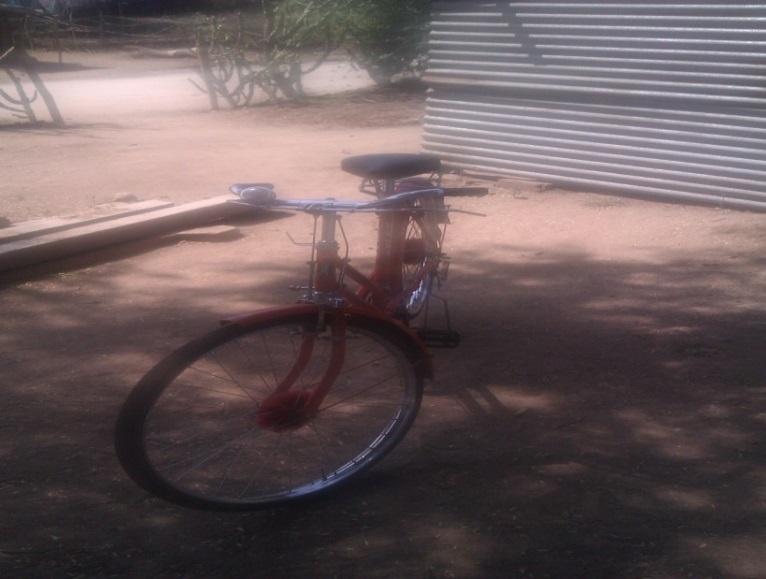 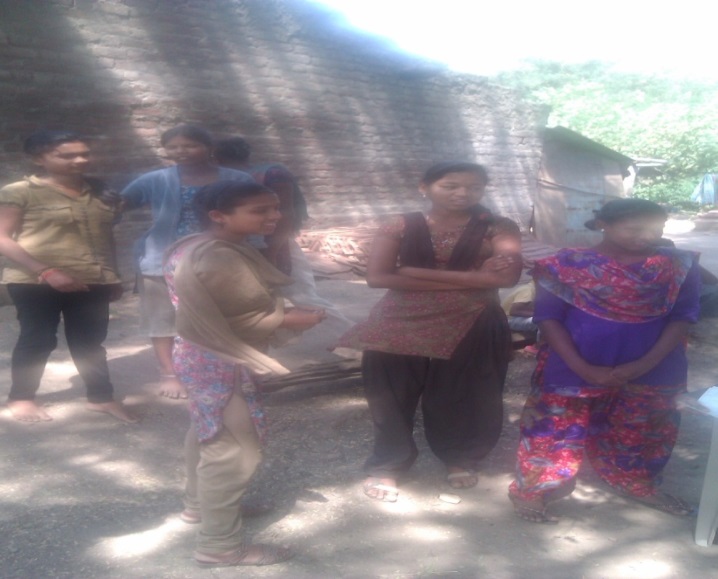 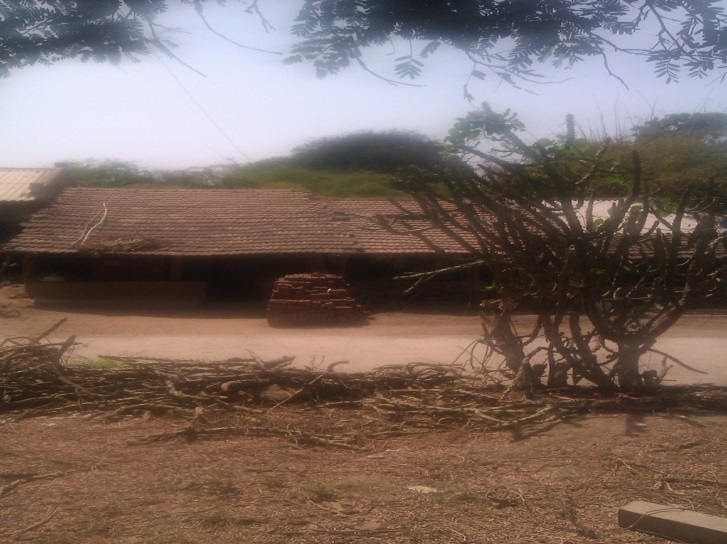 